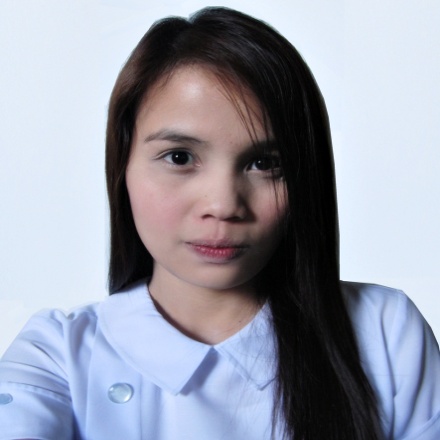 PAMELA T. AGUSTIN	Satwa, DubaiEmail Address: nursepaaam@yahoo.comContact number: 0501022796OBJECTIVETo secure nursing employment in an organization where I can continue to learn new technical nursing competencies and develop professionally as a registered nurse.CAREER PROFILE: Proven record of reliability and responsibility.Remain calm and professional throughout critical incidents.Strong analytical skills, capable of assessing conditions and implementing appropriate intervention.Resourceful problem solver capable of implementing solutions to complex problems.Possess special sensitivity to meeting diverse needs in varied situations.Develop rapport with patients, family, staff and physicians.Relate well to people from a variety of cultures.EDUCATIONAL BACKGROUNDTertiary:            	Bachelor of Science in Nursing           		Bataan Peninsula State University            	Balanga City, Bataan, Philippines            	2007-2011TRAININGS AND SEMINARS ATTENDED23rd Philippine Nurses Aassociation Regional Convention“Nursing: A Perspective, What’s Up? What’s New?”Nueva Ecija Convention CenterPalayan City, Nueva Ecija, PhilippinesSeptember 16, 2011; 8hoursBasic Life Support Healthcare ProvidersPhilippine National Red Cross Training CenterBalanga City, Bataan, PhilippinesOctober 7-8, 2011; 16 hoursLicense No. 437775First Aid Training StandardPhilippine National Red Cross Training CenterBalanga City, Bataan, PhilippinesOctober 3-6, 2011; 32 hoursLicense No. 581150German Medical CenterDubai Healthcare City (DHCC)Receptionist TrainingDecember 24-29, 2011WORKING EXPERIENCEManila Doctors HospitalDuties and ResponsibilitiesTake the blood pressure, temperature, and pulse of patients. Help patients get in and out of bed, take baths, and dress.Serve meals and perform housekeeping chores like making beds and cleaning rooms. Angels of Medical CareDeira, Dubai UAEPrivate Nurse / NannyJanuary 1-6, 2012PERSONAL INFORMATIONDate of birth:			May 9, 1991Place of birth:			Orani, Bataan, PhilippinesCivil Status:			SingleHeight:				5’6”Weight:			113 lbs.Sex:				FemaleNationality:			FilipinoLanguage spoken:                   English & TagalogVisa Status:			Residency Visa	PhRN				License No. 0699975	DHA Exam PasserI hereby certify that the above information is true and correct to the best of my knowledge and belief.																	       		   	 	______________________									     	   PAMELA T. AGUSTIN